SOLICITUD DE
CERTIFICACIÓN
EN I+D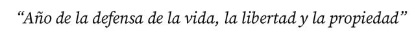 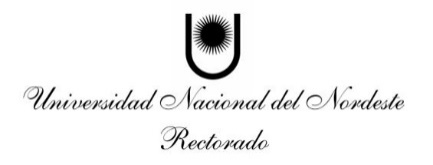 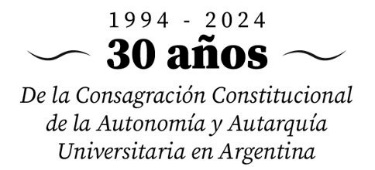 Lugar y fecha:      A la Señora
Secretaria General de Ciencia y Técnica
Dra. Laura C. Leiva
S	/	D:Por medio de la presente solicito a usted, se extienda una constancia para el trámite jubilatorio ante el ANSES, de participación como Docente-Investigador/a en proyectos de I+D acreditados por la SGCyT de la UNNE, según la información que detallo a continuación:DNI:      	Apellido y Nombre:      Nro. de Celular:      	E-Mail:      A su vez, le informo que tengo pensado presentar los papeles ante el ANSES, aproximadamente en el mes de       del año     .Sin otro particular, me despido de usted muy atte.CódigoDenominaciónDirectorAño de InicioAño de fin__________________________________________FIRMA
Director/Co-Dir. de ProyectoFIRMA Y ACLARACIÓN